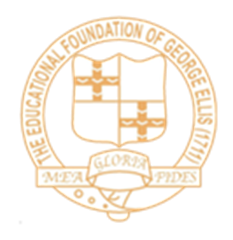 The Ellis      Read Write Inc Phonics Expectations    Non - NegotiablesSpeed Sounds will take place at the start of every session. Adults will model sounds correctly using pure sounds and mispronounced sounds from children will be corrected. Children will mark their own spellings, edit a sentence and hold a sentence activity using green pens. The ticks will be neat and not interfere with the written work. Writing activities will be given a title or have ‘follow up task’ stuck in books. As needed, oral feedback will be given for these tasks.  Codes will be used to identify which task is being completed using the following codes. Codes will be stuck in the front of each child’s book. Children will have an A4 exercise lined book. Writing will be on the lines. Handwriting in books will be neatly presented and follow the handwriting policy. Adults will model the handwriting policy on the board. Assessments will take place every 8 weeks and will be shared with both the RWInc leader and class teacher. Children will be grouped and re-grouped according to their needs. The RWInc leader will be in charge of organising groups. RWInc adults will feedback individual concerns to the class teacher (areas children are struggling with or excelling with). 